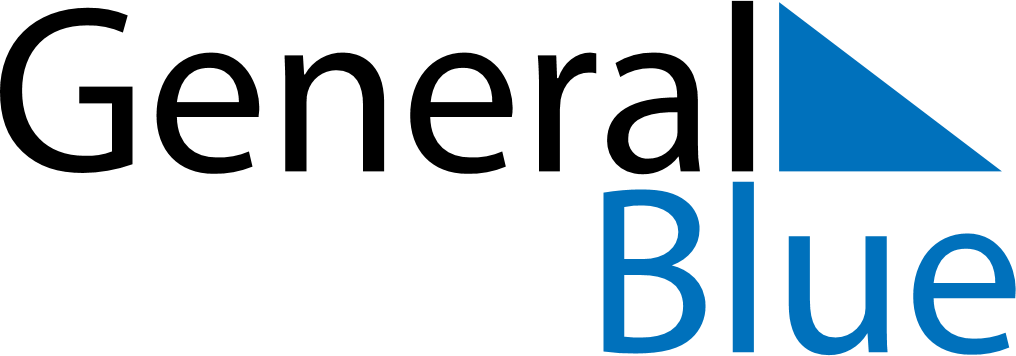 Weekly CalendarMarch 28, 2021 - April 3, 2021Weekly CalendarMarch 28, 2021 - April 3, 2021SundayMar 28SundayMar 28MondayMar 29TuesdayMar 30TuesdayMar 30WednesdayMar 31ThursdayApr 01ThursdayApr 01FridayApr 02SaturdayApr 03SaturdayApr 03My Notes